BRASIL, FAUNA E FLORA 2Período 1 - Atividade 08ORIENTAÇÕESAntes de iniciar sua atividade:leia a atividade e decida se irá respondê-la no arquivo editável ou na folha de fichário. Se for responder na folha de fichário, não se esqueça de colocar o cabeçalho completo, horário de início e horário de término.Se for fazer no arquivo editável:preencha seu nome completo. Para isso: a) clique duas vezes sobre o cabeçalho; b) substitua a linha após “Nome:” pelo seu nome completo;preencha o horário de início na parte da atividade dedicada a respostasDepois de terminar a atividade:preencha o horário de término e o tempo total da atividade;faça sua auto avaliação de Disciplina, Produtividade e Organização.Observação: todas as atividades devem durar o tempo máximo de 45 min para cada aula que você teria da disciplina de Ciências naquele dia. Sendo assim, mesmo que não tenha terminado a atividade, faça o envio da atividade pelo Moodle.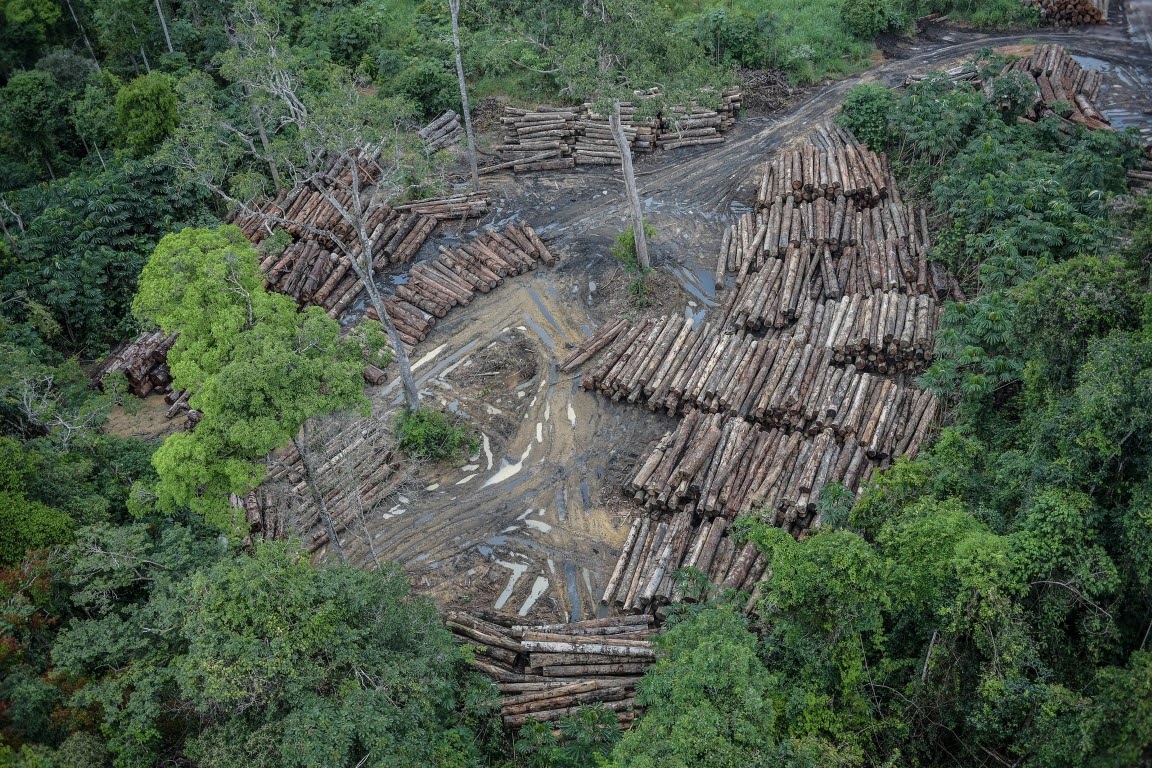 PropostaAtravés de pesquisa nas seguintes páginas da internet, realize as propostas abaixo:https://www.wwf.org.br/natureza_brasileira/questoes_ambientais/biomas/https://www.mma.gov.br/biomas.htmlhttps://www.sobiologia.com.br/conteudos/bio_ecologia/ecologia13.php1. Quais os principais impactos ambientais enfrentados pelos Biomas estudados por nós?2. O que você pensa sobre esses impactos? Eles são necessários? É possível evitá-los?respostasPeríodo 1 - Atividade 07Resposta 1.(escreva aqui sua resposta)Resposta 2:(escreva aqui sua resposta)InícioTérminoTotalD.P.O.00:0000:0000 min000